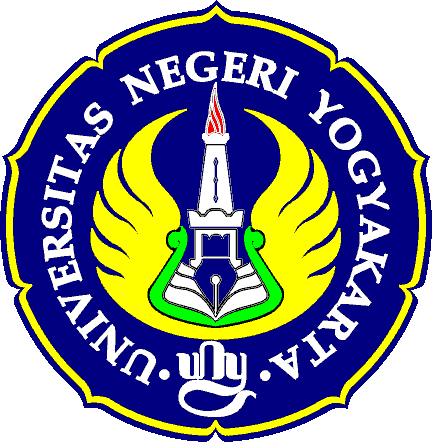 LAPORAN MINGGUAN PELAKSANAAN PPL UNY 2013SMP NEGERI 4 WATESUniversitas Negeri YogyakartkaNAMA SEKOLAH/LEMBAGA	: SMP Negeri 4Wates								NAMA MAHASISWA	: Adista Hadma PutraALAMAT SEKOLAH	: JalanTerbahsari No 3, Wates, KulonProgo					NO. MAHASISWA		: 10601241081	GURU PEMBIMBING		: Supardi, S.Pd.								            FAK/JUR/PRODI		: FIK/PJKR/MINGGU KE- 	: 4 (Bulan Agustus)	DOSEN PEMBIMBING	: Ermawan M.PdWates, 26 agustus 2013Mengetahui,NoHari, TanggalMateri KegiatanHasil/ DeskripsiHambatanSolusi1. 2. Senin 26 agustus 2013, Sampai dengan Kamis29 agustus 2013Kamis 29 agustus2013Sampai dengan Sabtu 31 agustus2013Siswa diberi materi pembelajaran Lari Sprint 100meter, mahasiswa PPL memberikan materi lari sprint meliputi sikap awalan berdiri, sikap lanjutan berjongkok, lari sprint dan gerakan lanjutan badab saat akan memasuki garis finish.Siswa kelas VIII C D E F diberikan materi lompat jauh gaya menggantung atau gaya sniper.Siswa dibariskan 4 bersaf kemudian diberi antara jarak depan belakang , setelah itu setiap barisan melakukan simulasi gerakan lari sprint dari sikap, awalan, tolakan.kemudian siswa melakukan lari sprint yang sebenarnya secara bergantian.Siswa kelas VIII Diberikan materi pembelajaran lompat jauh gaya menggantung secara bertahap mulai dari melakukan simulasi lompat jauh tanpa awalan kemudian melakukan lompat jauh yang sebenarnya di bak pasir. Pembelajran lompat jauh ini meliputi awalan, tolakan, gerak lanjut saat di udara kemudian mendarat.Kurangnya pemahaman siswa dalam melakukan gerkan lari sprint.Siswa ada yang belum bisa melakukan dengan benar gerakan lompat jauh gaya menggantung dengan benar.Diberikan pemahaman ataupun penjelasan yang lebih kepada siswa yang mengalami kesulitan.Siswa yang belum bisa diberikan kesempatan mencoba lebih banyak daripada siswa yang sudah bisa.DosenPembimbingLapanganErmawan susanto, M.PdNIP. 19780702 200212 1 004Guru PembimbingSupardi, S.PdNIP. 19600161981031006MahasiswaAdista Hadma PutraNIM. 10601241081